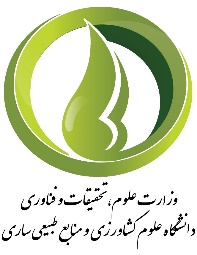 به نام خدا  مشخصات رساله تحصيلي دانشجويان دکتری شماره: ……………  مشخصات رساله تحصيلي دانشجويان دکتری تاريخ: ……………عنوان رساله: عنوان رساله: نام نويسنده: نام استاد(ان) راهنما: نام استاد(ان) مشاور:نام نويسنده: نام استاد(ان) راهنما: نام استاد(ان) مشاور:دانشكده: :گروهرشته تحصيلي: تاريخ تصويب:  تاريخ دفاع: تعداد صفحات: چكيده رساله : چكيده رساله : کلید واژه:امضای استاد راهنماتاریخکلید واژه:امضای استاد راهنماتاریخ